High-frequency verbs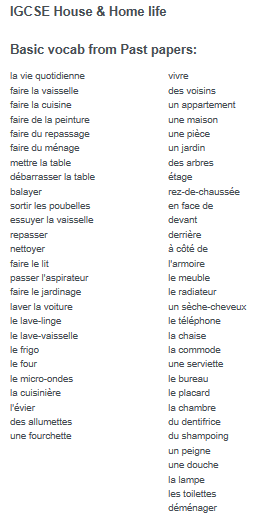 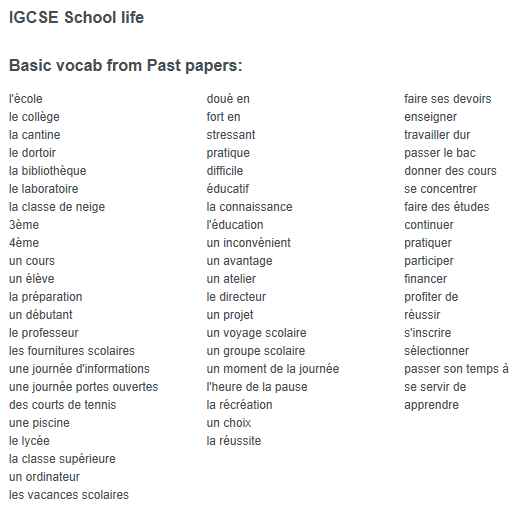 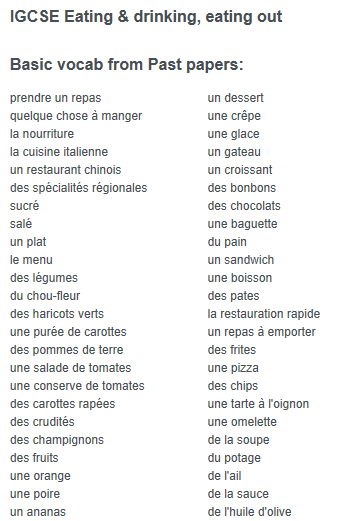 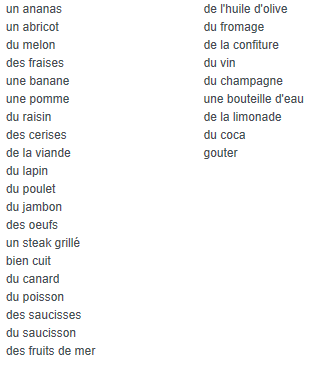 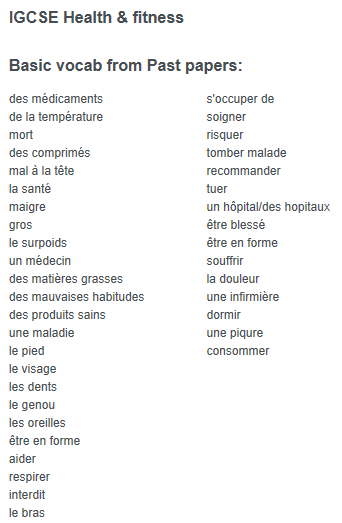 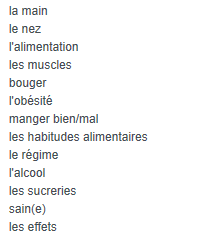 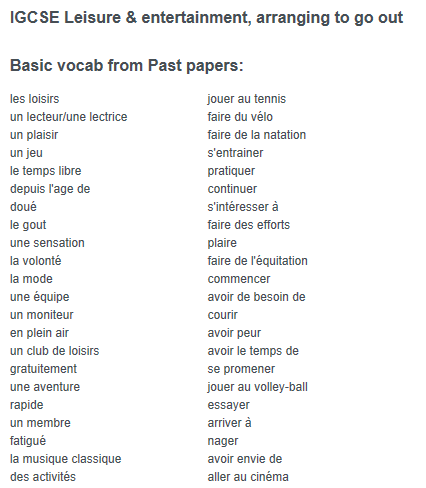 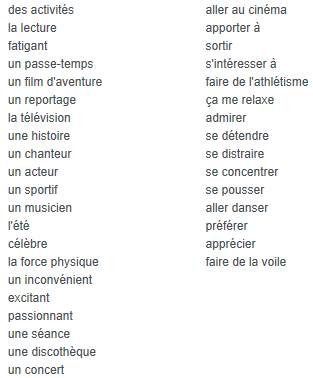 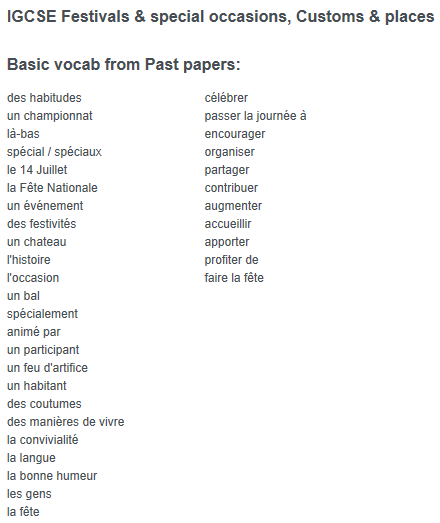 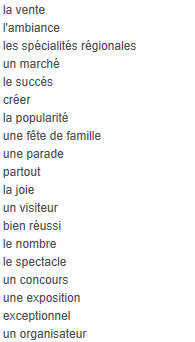 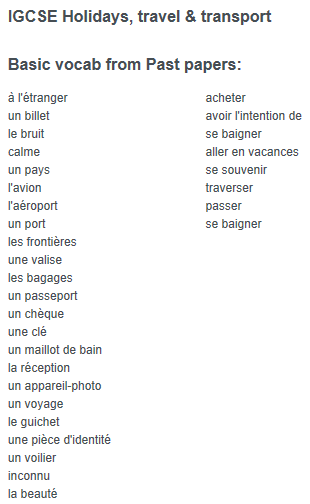 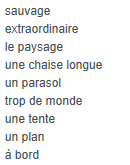 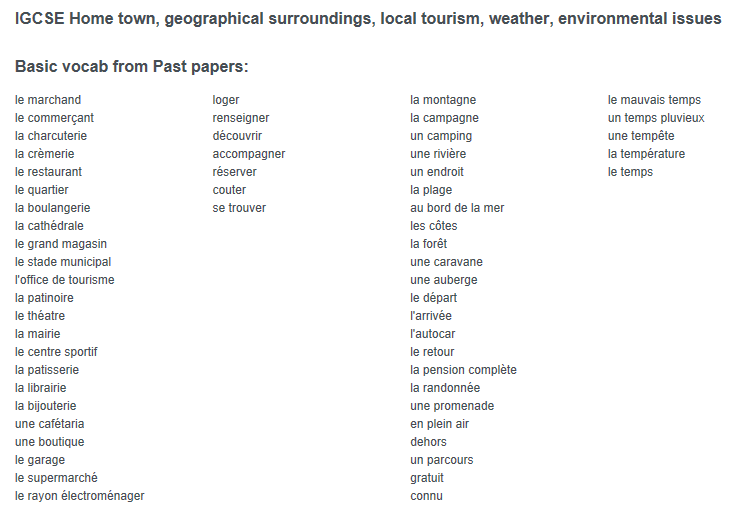 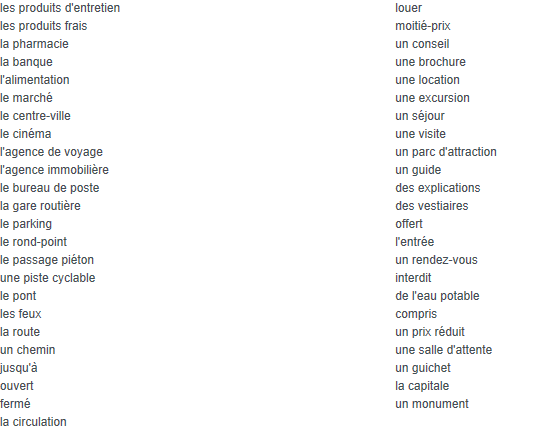 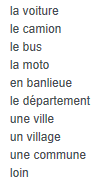 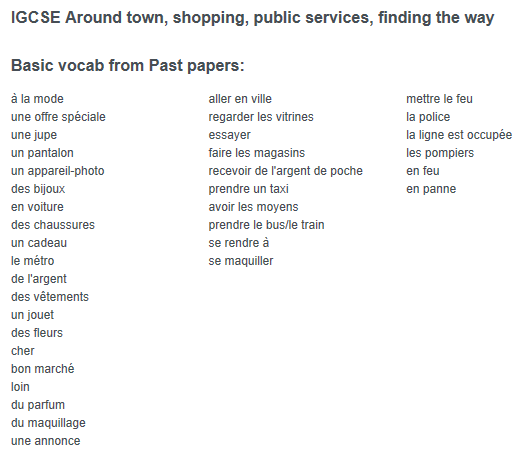 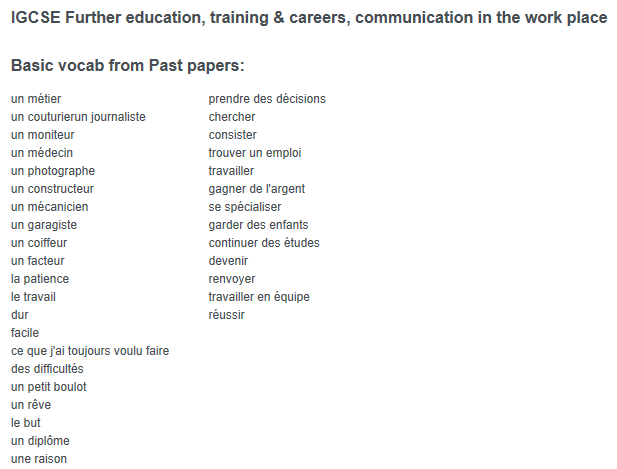 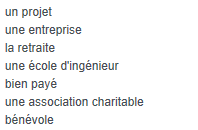 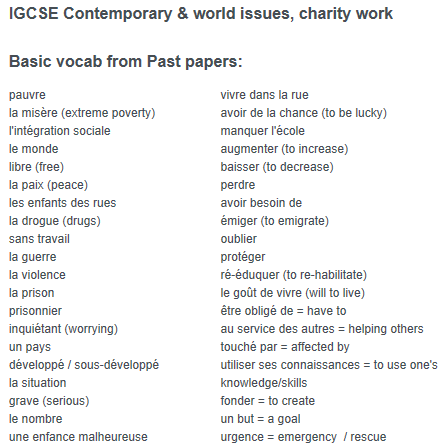 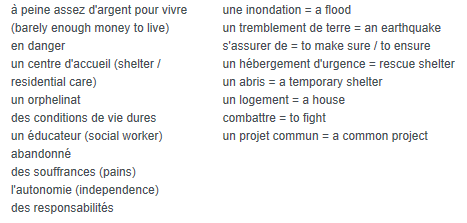 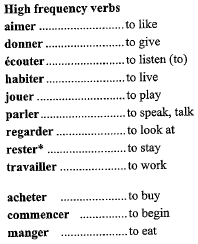 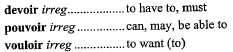 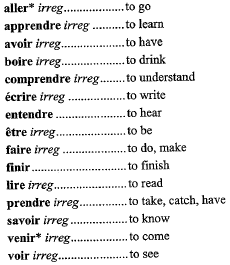 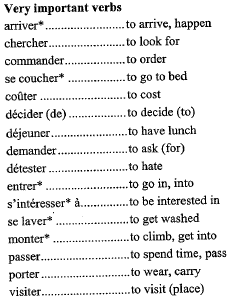 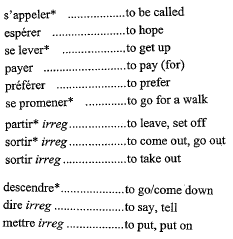 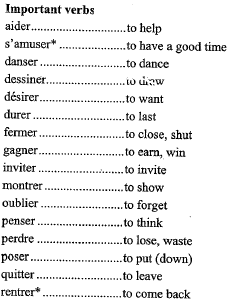 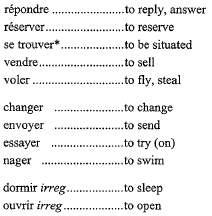 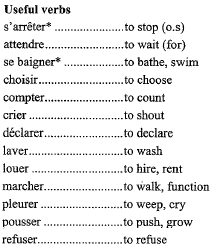 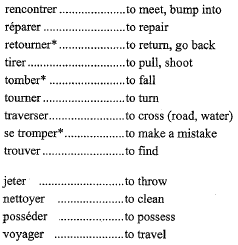 